AROUND THE WORLD PARTY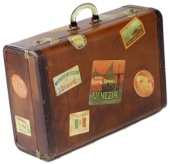 I love this party!!!!  It is for those who travel a lot or would LOVE to travel a lot!Perhaps you have a “Bucket List” location you would like to see.  Here are some suggestions you can include for an ice breaker game to set the mood.  Make sure you tell everyone on your invitation or evite that it is an “Around the World Party.”Suggestions for invite or e-vite:Cassie has arranged for you to receive a free pampering at her home at an “Around The World Party!”   Here are some things you will want to “pack” for extra “travel money”A friend(bring a friend or relative or someone you would like to travel with)A towel for foot pampering(or you could say brushes/or washcloths for faces)Bring or wear something you purchased on a trip to shareWhen they arrive at the party, they are given $10 in play money for each thing they bring, AND $20 if they book a pampering.  Have a few items to auction off. Do not overspend. Suggestions, travel packets of samples: Facial in a bag  or Body Care samples Around the World Game(Great party for recruiting)Pass out a piece of paper to everyone. Have them write their name at the top. If I could go anywhere in the world, it would be ________________.If I could take anyone with me it would be?(mother, father, husband, child, friend) Do not list specific names.I would go by (train, plane, car, ship, foot, etc.)The furthest I have ever been is to (state, country, continent)I would want to take$___________ in spending money with me.(Take this opportunity to share the JE opportunity with them about additional income, you can go anytime because you work your own hours, JE cruises, and other opportunity benefits.)If I could change anything about my current career it would be________________.How they win options: Match the hostesses answers ORGo around the room and see if people recognize whose answers you are reading:Example.  I draw out a sheet and look to my left and ask that person if they can guess who answered with these answers.  When she calls out the name, that person either says yes or no.  If someone answers correctly then they get the prize until the next correct answer and then the prize gets moved to that person.  Person who ends up with the item takes it home. 